        You are cordially invited to 
      Liberty High School’s 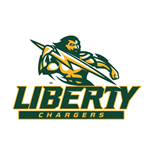 Title I Annual Parent Meeting   Please join usThursday, October 06, 20229:00 am – 10:00 amLBHS Media CenterCome and hear the wonderful things that are happening in our school and learn more about our Title I Program. The purpose of the meeting is to provide information to parents to help you:     Learn about the goals and purposes of Title I                                                                                     Review the district Title I policyLearn about standards, curriculum, and assessmentsProvide suggestions and questions regarding policies, programs, and workshops.Refreshments will be providedOur school believes that positive parent/family involvement is a key component to reach the greatest student achievement possible and will encourage involvement in all school activities.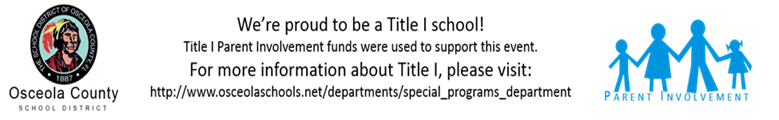 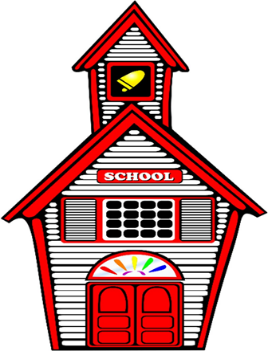 